Папка достижений педагогаИвановой Марии Егоровныпреподавателя дошкольного отделенияЯкутск 2021СодержаниеРаздел 1. «Общие сведения о педагоге»1.1. Сведения о преподавателе.Повышение квалификациипо профилю деятельностиОбучение по информационно - компьютерным технологиямДругие формы обучения (аспирантура, курсы  профессиональной переподготовкиЛичные достижения в профессиональной деятельностиЗвания, награды, поощрения, благодарности (государственные, отраслевые  награды (перечень)Грамоты, дипломы  профессиональных конкурсов республиканского, регионального, федерального, международного уровня (перечень)Копии документов прилагаются в ПриложенииРаздел 2. «Результаты педагогической деятельности».2.1.Сравнительный анализ качества знаний обучающихся по результатам промежуточной аттестации Успеваемость_______%    Качество____________%Динамика результатов за аттестационный период(за 2года)2.2.Сравнительный анализ качества знаний обучающихся по результатам итоговой аттестации (за 2года)Успеваемость_______%    Качество____________%Динамика результатов за аттестационный период(за 2года)2.3.Сравнительный анализ качества выполнения УИРСКурсовая работаУспеваемость_______%    Качество____________%Выпускная квалификационная работаУспеваемость_______%    Качество____________%Динамика результатов за аттестационный период(за 2года)2.4.Сравнительный анализ качества знаний обучающихся по итогам внешней экспертизы (АКР) (за 2года)Успеваемость_______%    Качество____________%Динамика результатов за аттестационный период(за 2года)Зав. отделения: _____________________/_________________________/Раздел 3. «Научно-методическая деятельность»План развития профессиональной компетентности педагога в межаттестационный периодКарта – характеристика методической темы3.3.Выступления на научно-практических конференциях, педчтениях.3.4.Распространение педагогического опыта3.5.Публикации, статьи3.6.Участие в инновационной деятельности ОУ по реализации ФГОС СПОАвторские разработки прошедшие экспертную оценкуНаучно-методические разработки3.7. Участие в работе комиссий  по организации и проведению методических мероприятий (жюри, эксперт)3.8. Использование современных образовательных технологийЗам по НМР колледжа: __________________________/___________________/Раздел 4.  «Внеурочная деятельность»«Внеурочная деятельность по предмету».Результаты участия студентов  в научно-практических конференциях, проектах Результаты участия студентов в предметных олимпиадахРезультаты участия студентов в конкурсах, соревнованияхУчастие в работе комиссий  по организации и проведению внеурочной деятельности Участие в работе жюри, экспертных советов во внеурочной деятельности Внеурочная деятельность (функции куратора)»Сохранность контингентаУспеваемость, качествоТрудоустройствоДостижения студентов группы на конкурсах,  спортивных соревнованиях,  выставках (индивидуальные и командные)Зав. воспитательным отделом колледжа________________/___________________/Раздел 5.Общественная деятельность1.Участие в общественной работе по направлениям образовательной деятельности :в работе (республиканских, региональных, всероссийских) педагогических   общественных объединений в экспертных советах, жюри, в судействе соревнований (республиканский, региональный, всероссийский, международный уровни)в работе комиссий по организации конкурсов, соревнований (республиканский, региональный, всероссийский, международный уровни)2.Участие в других видах общественной работы(концерт, соревнования, работа в профкоме)Председатель профкома: _____________________/_____________________/ДОПОЛНИТЬРаздел 6. «Учебно-материальная база»Вэтом разделе помещается выписка из паспорта учебного кабинета (при его наличии):список словарей и другой справочной литературы по предмету;список наглядных пособий (макеты, таблицы, схемы, иллюстрации, портреты и др.);наличие технических средств обучения (телевизор, видеомагнитофон, музыкальный центр, диапроектор и др.);наличие компьютера и компьютерных средств обучения (программы виртуального эксперимента, контроля знаний, мультимедийные электронные учебники и т.п.); аудио и видеопособия;наличие дидактического материала, сборников задач, упражнений, примеров рефератов и сочинений и т.п.;измерители качества обученности учащихся; другие документы по желанию учителя.Если нет кабинета – убираете весь раздел ПриложениеКопии документов Статьи Доклады Конспекты открытых уроковПрограммы мастер- классовАвторские разработки …..Прилагаете вышеуказанные документы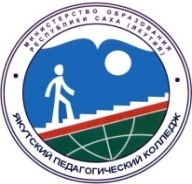 МИНИСТЕРСТВО ОБРАЗОВАНИЯ И НАУКИ РЕСПУБЛИКИ САХА(ЯКУТИЯ)Государственное автономное профессиональное образовательное учреждение Республики Саха (Якутия) «Якутский педагогический колледж им. С.Ф.Гоголева»Раздел 1. «Общие сведения о педагоге»1.1.Сведения о преподавателе1.2. Повышение квалификации по профилю деятельностиобучение по информационно - компьютерным технологиямдругие формы обучения (аспирантура, курсы  профессиональной переподготовки1.3.Личные достижения в профессиональной деятельности (награды, поощрения)Звания, награды, поощрения, благодарности (государственные, отраслевые  награды (перечень)Грамоты, дипломы  профессиональных конкурсов республиканского, регионального, федерального, международного уровня (перечень)Раздел 2. «Результаты педагогической деятельности»2.1.Сравнительный анализ качества знаний обучающихся по результатам промежуточной аттестации (за 2года)2.2.Сравнительный анализ качества знаний обучающихся по результатам итоговой аттестации (за 2года)2.3.Сравнительный анализ качества выполнения УИРС2.4.Сравнительный анализ качества знаний обучающихся по итогам внешней экспертизы (АКР) (за 2года)Раздел 3. «Научно-методическая деятельность»3.1.План развития профессиональной компетентности педагога в межаттестационный период.3.2.Карта – характеристика методической темы.3.3. Выступления на научно-практических конференциях, педчтениях.3.4. Распространение педагогического опыта Организация и проведение семинаровМастер классыОткрытые уроки3.5. Публикации, статьи3.6. Участие в инновационной деятельности ОУ по реализации ФГОС СПОАвторские разработки прошедшие экспертную оценку Научно-методические разработки3.7.Участие в работе комиссий  по организации и проведению методических мероприятий 3.8.Использование современных образовательных технологий Раздел 4. «Внеурочная деятельность»4.1. «Внеурочная деятельность по предмету». Результаты участия студентов  в научно-практических конференциях, проектах Результаты участия студентов в предметных олимпиадахРезультаты участия студентов в конкурсах, соревнованияхУчастие в работе комиссий  по организации и проведению внеурочной деятельности Участие в работе жюри, экспертных советов во внеурочной деятельности4.2.« Внеурочная деятельность (функции куратора)»Сохранность контингентаУспеваемость и  качество обучения группыТрудоустройствоДостижения студентов группы на конкурсах,  спортивных соревнованиях,  выставках (индивидуальные и командные)Раздел 5.Общественная деятельность1.Результаты участия в общественной работе по направлениям образовательной деятельности :Участие в работе (республиканских, региональных, всероссийских) педагогических   общественных объединений Участие в экспертных советах, жюри, в судействе соревнований (республиканский, региональный, всероссийский, международный уровни)Участиев работе комиссий по организации конкурсов, соревнований (республиканский, региональный, всероссийский, международный уровни)2.Участие в других видах общественной работы  (концерт, соревнования, работа в профкоме)Раздел 6. «Учебно-материальная база» (Выписка из паспорта учебного кабинета)1.Список словарей и другой справочной литературы по предмету;2. Список наглядных пособий (макеты, таблицы, схемы, иллюстрации, портреты и др.);наличие технических средств обучения (телевизор, видеомагнитофон, музыкальный центр, диапроектор и др.);наличие компьютера и компьютерных средств обучения (программы виртуального эксперимента, контроля знаний, мультимедийные электронные учебники и т.п.); аудио и видеопособия;наличие дидактического материала, сборников задач, упражнений, примеров рефератов и сочинений и т.п.;измерители качества обученности учащихся; другие документы по желанию преподавателя.ПриложенияКопии документов Статьи Доклады Конспекты открытых уроковПрограммы мастер- классовАвторские разработки …..Фамилия, имя, отчествоИванова Мария ЕгоровнаГод рождения25.05.1985ОбразованиеУчебное заведение Год окончания СпециальностьКвалификация по дипломуДиплом о высшем педагогическом образовании, присвоена квалификация бакалавр, выдан Федеральным Государственным образовательным учреждением высшего образования «Северо-Восточный федеральный университет имени М.К. Аммосова» г.Якутск. Дата выдачи: 7 февраля 2017 года.Трудовой стажПедагогический стажСтаж работы в данном ОУ18 лет8 лет4 годаДата предыдущей аттестации (№ приказа)Категория-Преподаваемая дисциплина  (УД или МДК)ОП 05. Теоретические основы дошкольного образования. ПМ.06. дополнительная подготовка в области воспитания детей раннего возраста.Специальность, группы в которых преподаетеПреподаватель ДО 20 Г, ДО 20 В, ДО 21 А, ДО 18 В, ДО 19 АНаличие кураторстваГруппаГод назначенияДаДО 20 Б2020Название структурыгод, месяцПроблематика курсов, количество часовДокумент о курсовой подготовкеФГБНУ «Институт изучения детства, семьи и воспитания РАО»01.03.2020«Курс вебинаров по актуальным проблемам дошкольного образования «Воспитатели России»» - 30 учебных часовСертификат № 129179Название структурыгод, месяцПроблематика курсов, количество часовДокумент о курсовой подготовкеГАПОУ РС (Я) «ЯПК им. С. Ф. Гоголева»2020«Организация дистанционной формы обучения посредством использования сервиса GoogleClassroom»- 24 часаСертификат Образовательная платформа ЮРАЙТ14 апреля2020Методический вебинар «Новые возможности для эффективного обучения в эпоху цифровизации образования» - 1,5  академических часовСертификат № 58792Название структурыгод, месяцПроблематика курсов, количество часовДокумент о курсовой подготовкеИнститут Дополнительного образования ФГБОУ ВО  «Башкирский государственный педагогический университет им. М. Акмуллы»15 августа 2020«Семьеведение. Культура взаимоотношений» - 108 часовУдостоверение о повышении квалификации №023101404608, рег.номер 1520АНО ДПО «УрИПКиП»13.03.2020«Социальное обслуживание и социальное сопровождение замещающей семьи» - 144 часовУдостоверение о повышении квалификации №592410413332, рег.номер 572Год награждениягосударственные, отраслевые  награды ДокументГод участияуровеньнаименованиеУчебный годДисциплинаКоличество студентовУспеваемостькачество2019-2020ПМ-06 воспитание детей раннего возраста25100%96%2020-2021ПМ-06 воспитание детей раннего возраста2095 %75%2019-2020ОП 05 ТОДО2020-2021ОП 05 ТОДО8099%78%Необходимо сделать диаграмму по 2.1: например:Учебный годДисциплинаУспеваемостькачество2019-2020ПМ 06 Воспитание детей раннего возраста100%100%2020-2021ПМ 06 Воспитание детей раннего возраста95%75%2019-2020ОП 05 ТОДО97%83%2020-2021ОП 05 ТОДО99%83%ПМ06 Воспитание детей раннего возраста. Показатели ухудшились в связи с переходом на дистанционную форму обучения. Теоретические и практические лекции, а также учебную практику студенты изучали с использованием ИКТ.ОП 05 ТОДО. Динамика отличнаяНеобходимо сделать диаграммуУчебный годДисциплинаУспеваемостькачество2019-20201001002020-202110075Учебный годДисциплинаУспеваемостькачество2019-20201001002020-2021100100Динамика отличнаяНеобходимо сделать диаграммуУчебный годДисциплинаКоличество студентовУспеваемостькачествоЕсли нет результатов, то можно убрать Затруднения по результатам самооценкиДействия по преодолению затрудненийРезультат на конец у.г.…….. учебный год…….. учебный год…….. учебный годОбязательно нужно сделать самоанализ…….. учебный год…….. учебный годТема Актуальность темыПроблемаНовизнаРезультативность Предполагаемая эффективность Научно-практические конференцииНаучно-практические конференцииНаучно-практические конференцииНаучно-практические конференцииНаучно-практические конференцииТема конференцииУровеньДата проведенияТема докладаРезультат, подтверждающие материалыПедчтенияПедчтенияПедчтенияПедчтенияПедчтенияТема педчтенийУровеньДата проведенияТема докладаРезультат, подтверждающие материалыДата проведенияТема, проблематикаТема, проблематикаУровеньРезультатОрганизация и проведение семинаровОрганизация и проведение семинаровОрганизация и проведение семинаровОрганизация и проведение семинаровОрганизация и проведение семинаровМастер классыМастер классыМастер классыМастер классыМастер классыДата проведенияТема, проблематикаТема, проблематикаУровеньРезультатОткрытые урокиОткрытые урокиОткрытые урокиОткрытые урокиОткрытые урокиДата проведенияДисциплинаТемаУровеньРезультатНазвание печатной продукции Тема статьи, докладаГод изданияНазваниеРецензентГод утвержденияУровень утвержденияНазвание РецензентГод утвержденияУровень утвержденияМожете написать разработку РП, ФОСТемаУровеньДата проведенияРеквизиты приказа об участии  Название Уровень владенияФорма демонстрации1.Использование ИКТ-технологий: технология дистанционного обучения технология компьютерного контролямультимедийные технологииИнтернет-технологии1. Электронный журнал в «Сетевой город. Образование»;Classroom;3. Zoom.100%100%100%100%100%100%2.Использование компьютерных средств обучениямобильный классинтерактивная доска,SKYPE3. Использование развивающих деятельностных образовательных технологий ориентированных на формирование ОК и ПК Технология проблемного, развивающего, личностно ориентированного обучения.Информационная технология. Технология «критического мышления». Игровые технологии.100%70%ТемаУровеньДата проведенияРезультатТемаУровеньДата проведенияРезультатТемаУровеньДата проведенияРезультатТемаУровеньДата проведенияРеквизиты приказа об участии  ТемаУровеньДата проведенияРеквизиты приказа об участии  Учебный год, группаКоличество студентов (1 октября уч. г)Количество студентов (конец у.г)Сохранность контингента студентов (%)2020-2021ДО 20 Б2018902021ДО 20 Б1689Учебный год, группаЗимняя сессияЗимняя сессияВесенняя  сессияВесенняя  сессияУчебный год, группаУспеваемостьКачествоУспеваемостьКачество2020-202167335028Учебный год, группаКоличество выпускниковКоличество выпускников с дипломом с отличием, Количество трудоустроенныхпо специальности% трудоустройстваПоступление в ВУЗы по профилю специальностигодУровень проведенияНаименование мероприятияРезультат2020Республиканский #пишем дома Тотальный диктантСертификат 2021Дошкольное отделениеВеселые старты2-е место2021Республиканский Таланты ЯкутииФиналист названиеуровеньгодрезультатназваниеуровеньгодрезультатназваниеуровеньгодрезультатназваниеуровеньгодрезультат